Муниципальное бюджетное общеобразовательное учреждение-средняя общеобразовательная школа № 6 им. полковника ВВС РФ В.П.Чикуновастаницы Старовеличковской Калининского районаИспользование методов формирующего оценивания в начальной школеУчитель начальных классовМБОУ-СОШ 6Танакова Л.В.План выступления1. Формирующее оценивание как новая составляющая образовательного процессаРоль и место формирующего оценивания в образовательном процессе.2.Стратегии формирующего оценивания• Цель оценивания.
• Методы оценивания.
• Инструменты оценивания (обзор).3.Делаем оценивание интересным• Учет возрастных особенностей при разработке инструментов оценивания.
• Творческий подход к созданию инструментов.      Появление нового образовательного стандарта   изменили понимание учебных результатов и соответствующих к ним подходов к оцениванию. Именно мы, учителя, создаем условия, в которых формируются самостоятельность учеников, умение оценивать себя и своего товарища, самим  отвечать за то, как они учатся.       Возникает вопрос, а как же привлечь к контрольно-оценочной деятельности ученика. Для нас, учителей начального общего образования, – это стало трудностью, нам  пришлось начинать первыми. Первым шагом к учебной самостоятельности и достижению планируемых результатов является формирующее оценивание.   Данная система оценивания должна учитывать следующие условия:- формирующее оценивание – это постоянный процесс;- оценивание основывается на четких критериях;- самооценка.     Оценивание является постоянным процессом. Т.е. постоянно, каждый день и каждый урок учитель наблюдает, анализирует и делает для себя определенные выводы.     Оценивание должно проходить только на основе четких критериев. Учителю необходимо заранее определить ожидаемые результаты, которые будут соответствовать основным учебным целям, и на их основе разработать критерии оценивания. Критерии оценивания должны быть известны всем ученикам класса. Учащиеся начальных классов уже могут сами участвовать в  разработке критериев. Это даже гораздо полезнее того, если бы учитель принес на урок готовые критерии и не обратился бы за помощью к детям. Система формирующего оценивания позволяет включать в контрольно - оценочную деятельность учащихся. Новые стандарты требуют выработать у детей устойчивую привычку к самооценке.     Формирующее оценивание можно рассматривать как текущее или как диагностическое оценивание. Накопленная информация позволяет определить, в какой точке находится сейчас ученик, куда он движется, в каком направлении, насколько далеко он продвинулся в своем обучении, и как ему помочь улучшить результат. Одновременно существует и обратная связь. Учитель может понять: достаточно ли эффективны его методы и приемы, используемые в работе, а может, необходимо что-то изменить.      Можно смело применять формирующее оценивание к ученикам, которых мы относим к категории менее успешных детей и тех, которые не проявляют к учебе интереса, то есть низко мотивированных.    Вот какие рекомендации для формирующего оценивания дает М.А.Пинская:Центрировано на ученике. Внимание учителя и ученика в большей степени фокусируется на отслеживании и улучшении процесса учения, а не преподавания. Учитель получает информацию с целью решить, как поступить с данным учеником, чтобы улучшить и развить его учение дальше.Направляется учителем. Профессионализм учителя решает, что оценивать, каким образом, как реагировать на полученную информацию. При этом учитель не обязан обсуждать результаты оценивания с кем-либо помимо собственного класса. Обстановка доброжелательности, взаимного сотрудничества всегда приводит к тому, что повышается мотивация, а вслед за мотивацией повышается и результат.Разносторонне результативно. Поскольку оценивание сфокусировано на учении, оно требует активного участия школьников, благодаря чему они глубже погружаются в материал и развивают навыки самооценивания. А учитель совершенствует свои преподавательские умения и приходит к новому пониманию своей деятельности.Формирует учебный процесс. Цель формирующего оценивания – улучшать качество учения, а не обеспечивать основания для выставления отметок.Определено контекстом. Формирующее оценивание осуществляется с учетом, как нужд учителя, учеников, так и характеристик изучаемых дисциплин.Непрерывно. Оценивание – это продолжающийся процесс, который запускает механизм обратной связи и постоянно поддерживает его в работающем состоянии.Основано на качественном преподавании. Формирующее оценивание опирается на высокопрофессиональное преподавание и с помощью механизма обратной связи, информирующей учителя о том, как учатся дети, позволяет ему работать более  системно, подвижно и эффективно.       Конечно, в начальной школе это сделать трудно. Но трудно – не значит невозможно. В работе по формирующему оцениванию могут помочь следующие техники:дискуссия;обсуждение;наблюдение;анализ;проверка понимания материала;рефлексия.      Рассмотрим урок окружающего мира, тема «О питании» УМК «Школа России». В начале урока я выявляю  потребности учеников, и  ученики выясняют, что они знают по данной теме. Мне становится понятно, какой личный опыт имеют ученики, и как мне построить дальше разговор, чтобы вывести их на новый уровень.Признаки по которым можно считать пищу вредной( +, -)Дети подумали, написали ответы, высказались, т.к. просто написать и отложить в сторону – этого мало. Мы обсуждаем ответы детей. Ребята знают больше, чем мы проходим на уроке, и кто-то может высказать, что – то нестандартное. Происходит дискуссия. Во время дискуссии я наблюдаю за учениками для того, чтобы оценить насколько тема детьми понимаема, и двигаюсь дальше.                                                                                                                                                   В конце урока мы возвращаемся к этой таблице и сравниваем, а что мы не знали, а чему научились, а где была допущена ошибка, а почему ты допустил ошибку, а как ты думал, а как ты думаешь теперь. «Видишь, как ты уже много знаешь», - говорю я своему ученику. Это мотивирует ученика на желание учиться.Ещё об одной технике формирующего оценивания хотелось бы сказать. Это анализ письменных работ.   На уроках русского языка дети выполняют много письменных заданий самостоятельно, в том числе и дома.   Для анализа работ мы вместе с учениками разрабатываем критерии оценивания: красота и чистота выполнения, безошибочность, как выполнены задания к упражнению и т.д. Для оценки можно использовать различные инструменты оценивания: листы самооценки, линеечки  Цукермана, светофоры. После самооценки делаем вывод: вот по двум критериям у тебя получилось замечательное выполнение работы,  а по одному ты подкачал. Постарайся в следующий раз всё сделать без ошибок. Ребёнок сам осознает свою ошибку и соглашается с оцениванием  своей работы, ведь всё было по правилам.  В своём выступлении хочу остановиться на таком инструменте формирующего оценивания как листы самооценки.  Это инструмент, который обеспечивает обратную связь не только между учителем и учеником, но и родителями. Такое оценивание не только включено в процесс урока, но и во время выполнения домашнего задания. Учащийся вместе с родителями особое внимание уделяют несформированным навыкам учебной деятельности. Лист самооценки я разрабатываю в течение изучения темы, в конце раздела.                                                                            Также беру для примера урок окружающего мира. 3 класс тема «Размножение и развитие растений»Лист самооценкиОкружающий мир 3 класс.Тема «Размножение и развитие растений»Достигли ли мы цели?__________________Для чего нам нужен материал, изученный сегодня?  Ребёнок сам перед собой отчитывается, не перед учителем, не перед одноклассниками, а сам перед собой. Он понимает и принимает это. А в конце ещё делает вывод, а для чего ему нужен материал, изученный на уроке, где можно применить новые знания. Лист самооценкиЛитературное чтение 1 класс (нарисуй кружочек напротив утверждения, которое считаешь верным)     Мы видим, что ребенок анализирует, он понимает, что у него получается, а над чем надо ещё поработать. То есть повышается мотивация, появляется желание идти дальше.      Дети с удовольствием участвуют в самооценивании.  Учитывая возрастные особенности детей младшего школьного возраста, я делаю это в игровой форме. Чтобы повысить интерес учеников, я применяю Рюкзачок знаний, Дерево знаний, Лесенки. То есть мы записываем результат не в таблицы, а на картинках.          Рюкзачок знаний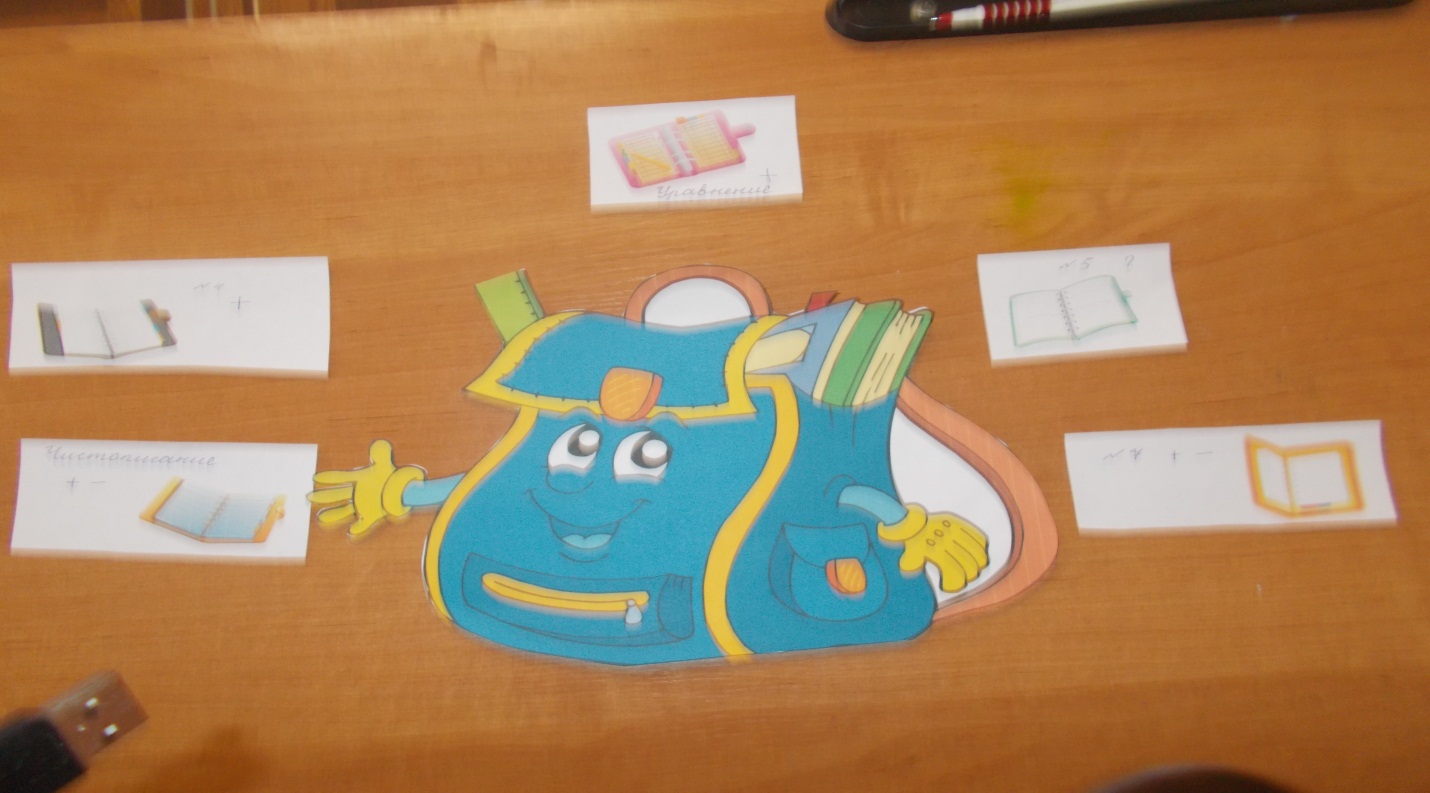 Дерево знаний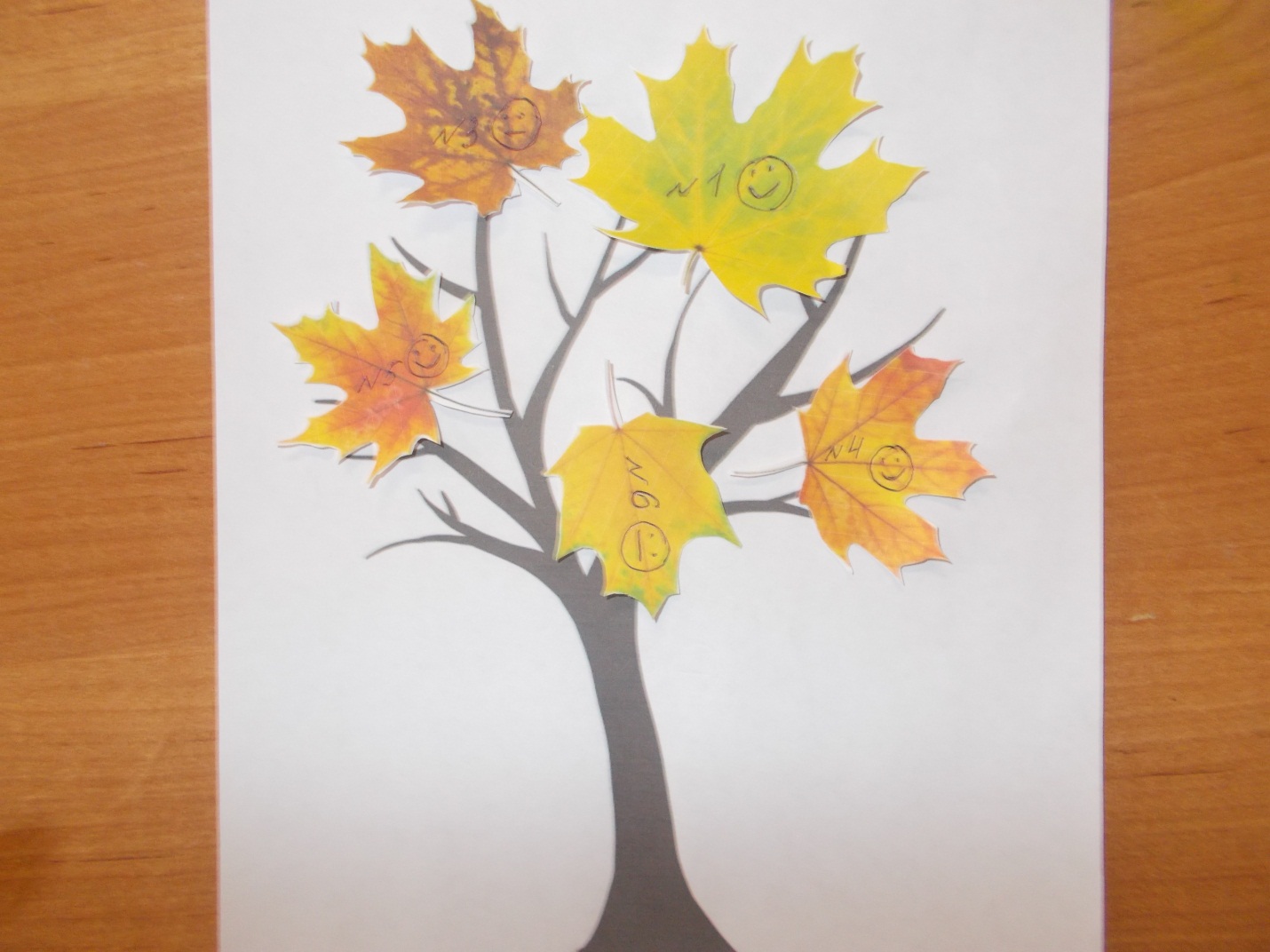    В заключение хочется сказать о результатах обучения при формирующем оценивании:1.Повышается качество обучения.2.Улучшается успеваемость отстающих учеников.3.Происходит понимание и углубление знаний на уроке.4.Повышается мотивация, учащихся воодушевляются из-за больших возможностей.     Таким образом, стандарт для начальной школы предполагает расширение задач и инструментов оценивания, осуществляемого на уровне школы и класса. Новый подход устраняет недочёты в  традиционной системе оценивания. Избавление детей от страха перед школьным контролем и оцениванием путем создания комфортной обстановки позволяет сберечь их психическое здоровье. С переходом на новые образовательные стандарты учитель должен понять и принять новые ориентиры в своей деятельности.  Основная цель введения элементов формирующего оценивания - это трансформация того, как учатся дети: мы это делаем для того, чтобы максимально усилить включённость учеников в учебную активность, во все учебные работы, принципиально изменить их роль в учебном процессе. Это не вопрос быстрых эффектов, надо рассчитывать на долговременную ежедневную работу. Учителю нужно иначе взглянуть на свою практику и решиться внести в неё что-то новое, понимая, что это может принести огромную пользу детям.Используемая литература1.И.А. Моисеев. Контроль и оценка результатов обучения: 1-4 классы, - М.: ВАКО, 2010 г. ( Педагогика. Психология. Управление).128 с.2.М.А. Пинская. Оценивание в условиях новых ФГОС. 2010.3.М.А.Пинская. Формирующее оценивание: оценивание в классе. Учебное пособие. М.: Логос, 2010 г.. 264 с.4.М.А. Пинская, И.А. Улановская. Новые формы оценивания.2011 г.5.И.С.Фишман, Г.Б.Голуб. Формирующая оценка образовательных результатов учащихся. Методическое пособие. – Самара. 2007 г. Как выглядит?Какая она на вкус?Какой имеет запах?Еда полезнаяЕда вреднаяЕда содержит много сахара.В продуктах есть жир.В продуктах много витаминов.Фрукты забыли помыть перед едой.Этап урокаВид работыЗнак (+ или? )1Благодарственное письмо растениям   (домашнее задание)2Тесты3Работа в тетрадях. Задание 1.4Работа в тетрадях. Задание 2.5Практическая работа6Моделирование. Макет «Развитие растений» УтвержденияОчень уверенноУверенноНеуверенноЯ читаю выразительно.Я могу ответить на вопросы к тексту.Я могу пересказать текст.Я могу задать вопросы по тексту своим одноклассникам.